Saftfluss (= Transportierte Wassermenge in kg/h) vom Talking Tree Berti im Laufe eines Jahres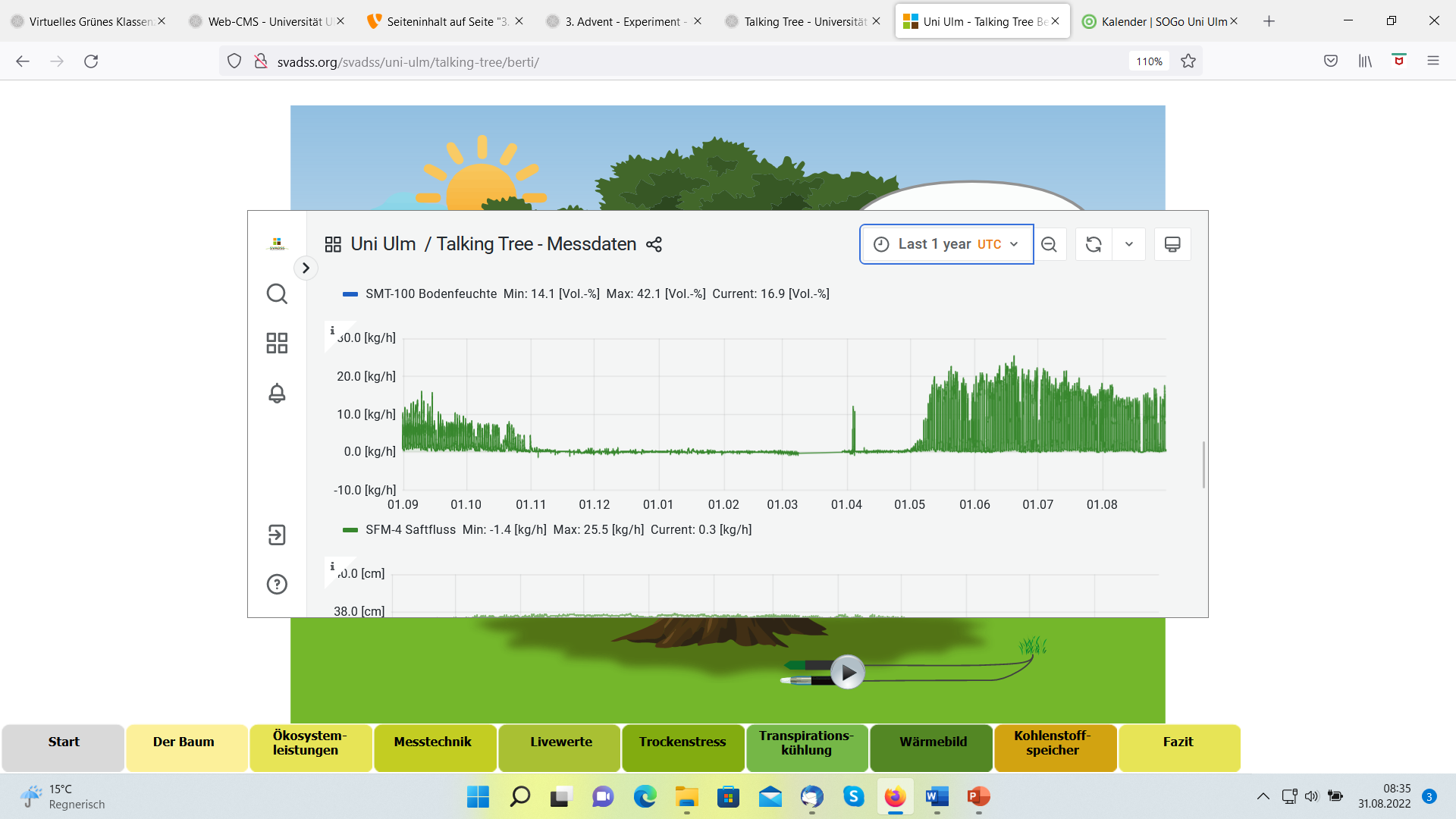 